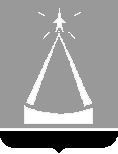 ГЛАВА  ГОРОДА  ЛЫТКАРИНОМОСКОВСКОЙ ОБЛАСТИПОСТАНОВЛЕНИЕ22.01.2018 № 32-пг.ЛыткариноО мерах по организации контроля в сфере закупок для обеспечения муниципальных нужд  города ЛыткариноВ связи с произошедшими кадровыми изменениями в Администрации города Лыткарино, в целях осуществления контроля в сфере закупок для обеспечения муниципальных нужд города Лыткарино, повышения эффективности, результативности осуществления закупок товаров, работ, услуг для обеспечения муниципальных нужд, обеспечения гласности и прозрачности осуществления таких закупок, предотвращения коррупции и других злоупотреблений в сфере закупок, постановляю:	1. Включить в число лиц, уполномоченных на осуществление контроля в сфере закупок для обеспечения муниципальных нужд города Лыткарино с правами, предусмотренными пунктом 2 постановления Главы города Лыткарино от 21.03.2014 № 204-п «О мерах по организации контроля в сфере закупок для обеспечения муниципальных нужд города Лыткарино»,  главного эксперта сектора муниципального контроля отдела экономики и перспективного развития Администрации города Лыткарино Е.В. Гречущеву.	2. Признать утратившим силу постановление Главы города Лыткарино от 09.03.2016 № 175-п.3. Начальнику сектора муниципального контроля отдела экономики и перспективного развития Администрации города Лыткарино (Дерябина Е.М.) обеспечить опубликование настоящего постановления в установленном порядке и размещение на официальном сайте города Лыткарино в сети «Интернет».	4. Контроль за исполнением настоящего постановления возложить на первого заместителя Главы Администрации города Лыткарино Иванову Л.С.И.о. Главы города Лыткарино                                                          Л.С. Иванова